                                                        Лемакс.«Лемакс» – это фирма, которая изготавливает и выпускает отопительное оборудование. Данные отопительные аппараты набирают с каждым годом большую популярность. Централизованное отопление потихоньку уже перестает использоваться, а одиночные котлы отлично его заменяет и готовы к постоянному применению. Эти газовые котлы можно установить везде – в любых помещениях.Производитель газовых котлов – «lemax», выполняет свою работу на территории России уже более 20 лет. Таким огромным спросом среди покупателей, фирма пользуется благодаря тому, что эти газовые котлы обладают высокими техническими характеристиками, а также это устройство имеет отличное качество. Отопительные котлы от лемакс сделают ваше жилое помещение наиболее комфортным и уютным.                             Преимущества газовых котлов «лемакс».Отопительные котлы от фирмы «лемакс» имеет ряд преимуществ. Давайте их рассмотрим: Во-первых, маленький расход топлива (газа), при этом коэффициент полезного действия (КПД) равняется больше 90%. Все это приводит к низкому расходу топлива, и вам меньше потребуется тратить своих средств.С помощью газовых котлов «лемакс» вы можете одновременно отапливать помещение и нагревать воду (горячее водоснабжение). Котлы, которые имеют устройство горячего водоотбора, являются теплоизолированными.Котлы российского производства являются прекрасным выбором в отношении цена/качество.В отопительном оборудовании «лемакс» поддерживается постоянное давлениеУпаковка газовых котлов является надежной и прочной.Имеют большую мощность (до 65 кВт)Это лишь некоторые плюсы отопительного оборудования «лемакс». Все эти плюсы заключаются в долгом сроке эксплуатации, надежности и прочности, уюте, комфорте и экономии. 35% топлива вы сможете сэкономить благодаря этой установке. Использовать газовые котлы вы можете около 15 лет – это очень высокий срок эксплуатации, требующий только после длительного использования некоторый ремонт. Установка «лемакс» не требует дополнительного подключения к электричеству. Котлы никогда не перегреются и не покроются коррозией, так как являются стальными. Цены на оборудование – приемлемые. Средняя цена на газовые котлы лемакс составляют около 20 тысяч рублей. Большинство из тех владельцев, кто использует эти котлы оставляют положительные отзывы о них. Напольный газовый котел «лемакс» способен отапливать 165 квадратных метров.                                 Настенные газовые котлы «лемакс».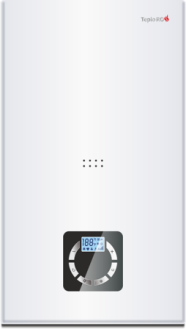 Настенные газовые котлы также имеют свои плюсы: Легкая и удобная установка настенного отопительного оборудования по сравнению с напольными газовыми котлами. Настенные котлы имеют красивый внешний облик и подойдет для любого дизайна помещения. Гарантия на срок эксплуатации равняется 5 годам.                                     Чугунные газовые котлы «лемакс».Существуют и чугунные отопительные газовые котлы российского производства фирмы «лемакс». Эти котлы выпускаются из серии под названием «Лидер». Совет: чугунное отопительное оборудование следует покупать, потому что в данных котлах невозможен перегрев, коэффициент полезного действия выше (около 93%), чем у остальных газовых котлов, а также они способны отопить помещение, площадь которого равняется около 500 квадратных метров.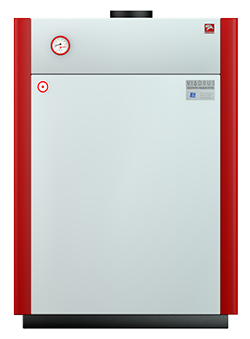 Для отопительных газовых котлов требуются турбонасадки, которые будут выводить уже переработанный газ.Компания «лемакс» производит несколько видов газового отопительного оборудования:Простой газовый «kotel».Твердотопливный «kotel»Отопительный «kotel» с одним контуром.Двухконтурный отопительный «kotel»Водонагреватели.                                                 «Лемакс» в стране.	С российского завода также выпускается отопительное оборудование от фирмы «лемакс». Отопительное оборудование «лемакс» можно купить в любом городе страны (Российская Федерация), так как существует сеть магазинов, находящихся во всех регионах, которые продают все виды газовых отопительных котлов «лемакс» и имеется широкий каталог оборудования. А также открылась сеть сервисного обслуживания газового отопительного оборудования. И Таганрог – не исключение. Старт покупок котлов начинается в середине осени. Проводятся постоянные акции У Таганрогского сервиса можно удалить все неполадки, которые возникли у вашего газового отопительного оборудования (котлы и печи) – этим займется настоящий профессионал.Полезно знать: продаются Премиум газовые котлы, а также модели КСГ и АОГВ, которые требуют досконального изучения инструкции перед покупкой. Для тех, кто имеет возможность установить газовые отопительные котлы «лемакс», надо отказаться от центрального отопления. Прочный материал, экономия ваших средств, высокий коэффициент полезного действия (превышает 90%), наличие магазинов и мест для сервисного обслуживания, легкость при монтаже, огромный срок эксплуатации (около 15 лет), возможность выбрать необходимый вид газового котла, красивый дизайн (впишется в любой интерьер помещения), относительно низкая цена – все это привлекает покупателей в газовых котлах. Установка газовых отопительных котлов фирмы «лемакс» должна проходить среди профессиональных монтажников. Рекомендация: перед эксплуатацией устройства, пожалуйста, внимательно ознакомьтесь с инструкцией для дальнейшего удачного использования.